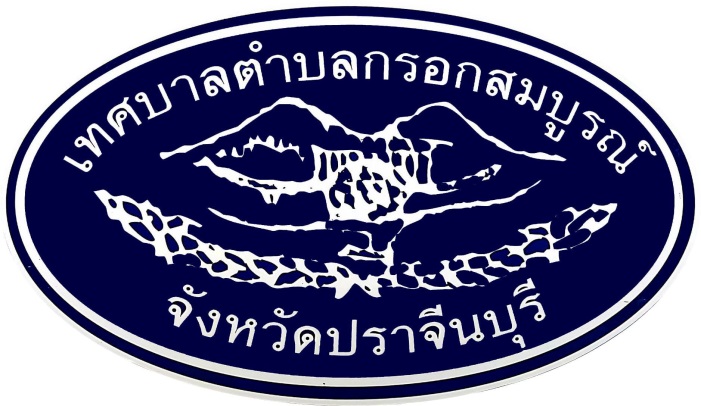 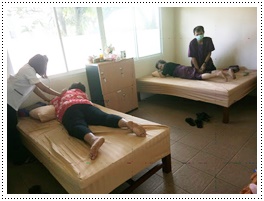 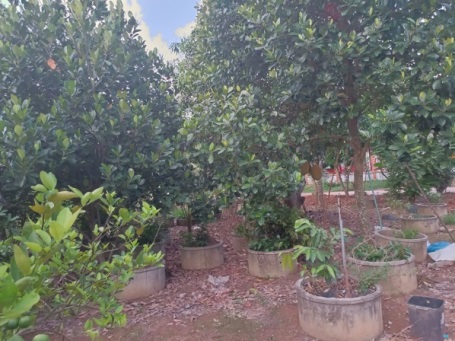 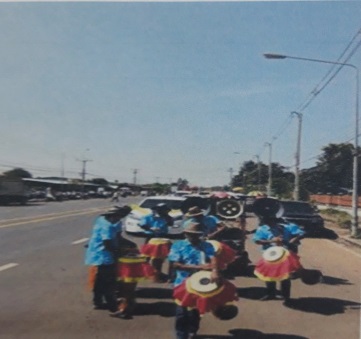 ฐานข้อมูลภูมิปัญญาท้องถิ่น/ปราชญ์ชาวบ้านเทศบาลตำบลกรอกสมบูรณ์ตำบลกรอกสมบูรณ์  อำเภอศรีมหาโพธิ  จังหวัดปราจีนบุรีคำนำรัฐธรรมนูญแห่งราชอาณาจักรไทย  พุทธศักราช 2560 มาตรา 57 รัฐต้อง(1)อนุรักษ์  ฟื้นฟูและส่งเสริมภูมิปัญญาท้องถิ่น  ศิลปะ วัฒนธรรม  ขนบธรรมเนียมและจารีตประเพณีอันดีงามของท้องถิ่นและของชาติ  และจัดให้มีพื้นที่สาธารณะ สำหรับกิจกรรมที่เกี่ยวข้อง  รวมทั้งส่งเสริมและสนับสนุนให้ประชาชน  ชุมชน  และองค์กรปกครองท้องถิ่นได้ใช้สิทธิมีส่วนร่วมในการดำเนินการด้วย  ภูมิปัญญาไทยมีความสำคัญอย่างยิ่ง  ช่วยสร้างชาติให้เป็นปึกแผ่นมั่นคง  สร้างความภาคภูมิใจและศักดิ์ศรีเกียรติภูมิแก่คนไทยสามารถประยุกต์หลักธรรมคำสอนทางศาสนาใช้กับชีวิตได้อย่างเหมาะสม  สร้างความสมดุลระหว่างคนกับสังคม  และธรรมชาติได้อย่างยั่งยืน  ช่วยเปลี่ยนแปลงปรับปรุงวิถีชีวิตของคนไทยเหมาะสมได้ตามยุคศูนย์พัฒนาเด็กเล็กเทศบาลตำบลกรอกสมบูรณ์  สังกัดกองการศึกษา เทศบาลตำบลกรอกสมบูรณ์       ได้เล็งเห็นความสำคัญของภูมิปัญญาท้องถิ่น  จึงได้สำรวจบุคคลสำคัญของท้องถิ่นเพื่อจัดทำเป็นฐานข้อมูลภูมิปัญญาท้องถิ่น  ปราชญ์ชาวบ้านเพื่อเป็นการสืบสานอนุรักษ์ภูมิปัญญาท้องถิ่นที่สำคัญและมีประโยชน์ไว้ไม่ให้สูญหายไปจากชุมชน และเพื่อการศึกษาค้นคว้าข้อมูลในภูมิปัญญาท้องถิ่นด้านต่างๆศูนย์พัฒนาเด็กเล็กเทศบาลตำบลกรอกสมบูรณ์                                                                                   กองการศึกษา                                                                            เทศบาลตำบลกรอกสมบูรณ์ภูมิปัญญาท้องถิ่น /ปราชญ์ชาวบ้าน 1.ด้านเกษตรกรรม2.ด้านอุตสาหกรรมและหัตถกรรม3.ด้านการแพทย์ไทย4.ด้านการจัดการทรัพยากรธรรมชาติและสิ่งแวดล้อม5.ด้านศิลปกรรม3.ด้านโภชนาการติดต่อข้อมูลเพิ่มเติมได้ที่ศูนย์พัฒนาเด็กเล็กเทศบาลตำบลกรอกสมบูรณ์037-452624 กองการศึกษา เทศบาลตำบลกรอกสมบูรณ์037-400252-4ภูมิปัญญาท้องถิ่น /ปราชญ์ชาวบ้าน :ปลูกผัก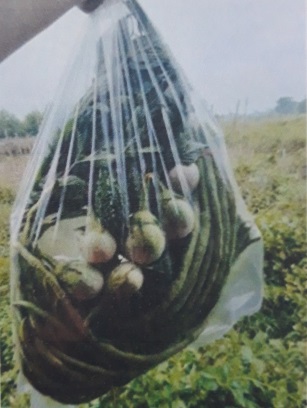 นายสมชาย  รื่นสดงาม  อายุ 35 ปี311 ม.1 ต.กรอกสมบูรณ์  อ.ศรีมหาโพธิ จ.ปราจีนบุรีภูมิปัญญาท้องถิ่น /ปราชญ์ชาวบ้าน :ทำสวนดอกดาวเรือง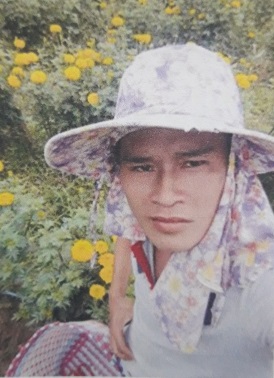 นายทินณากรณ์  หาวงษ์อายุ 32 ปี203 ม.1 ต.กรอกสมบูรณ์  อ.ศรีมหาโพธิ จ.ปราจีนบุรีภูมิปัญญาท้องถิ่น /ปราชญ์ชาวาน :ชกมวย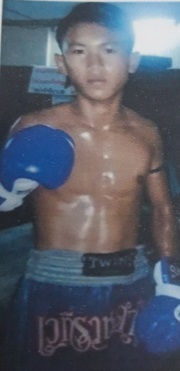 นายเพชร์โสภณ  โคบุตร  18 ปี199 ม.1 ต.กรอกสมบูรณ์  อ.ศรีมหาโพธิ จ.ปราจีนบุรีภูมิปัญญาท้องถิ่น /ปราชญ์ชาวบ้าน :ร้อยมาลัย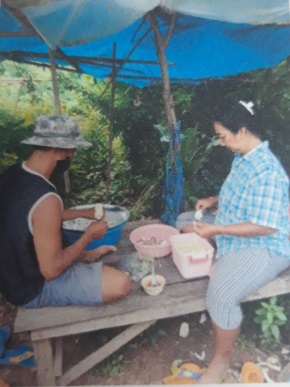 นางสมพร  เกิดมั่น อายุ 40 ปี341/1 ม.1 ต.กรอกสมบูรณ์  อ.ศรีมหาโพธิ จ.ปราจีนบุรีภูมิปัญญาท้องถิ่น /ปราชญ์ชาวบ้าน :สานแห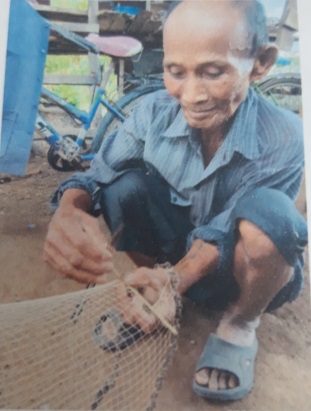 นายเสี่ยน  เกาะยางเผือก  อายุ 79 ปี64 ม.1 ต.กรอกสมบูรณ์  อ.ศรีมหาโพธิ จ.ปราจีนบุรีภูมิปัญญาท้องถิ่น /ปราชญ์ชาวบ้าน :พวงหรีด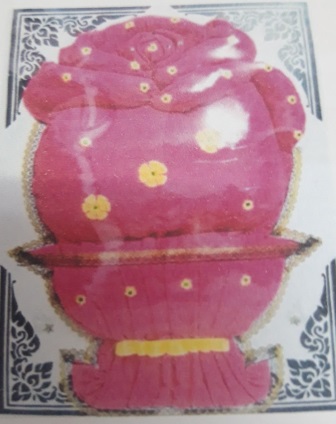 นางสาวขนิษฐา  อินทร์ตา อายุ 43 ปี751 ม.1 ต.กรอกสมบูรณ์  อ.ศรีมหาโพธิ จ.ปราจีนบุรีภูมิปัญญาท้องถิ่น /ปราชญ์ชาวบ้าน :ลูกประคบ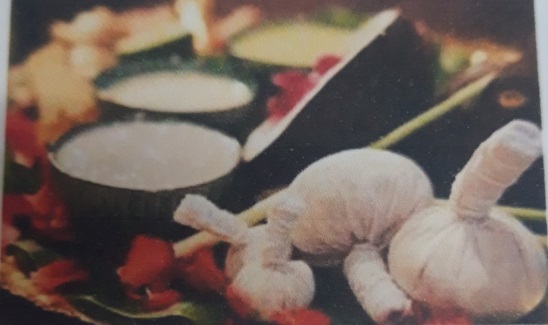 นางสาวขนิษฐา  อินทร์ตา อายุ 43 ปี751 ม.1 ต.กรอกสมบูรณ์  อ.ศรีมหาโพธิ จ.ปราจีนบุรีภูมิปัญญาท้องถิ่น /ปราชญ์ชาวบ้าน :นวดแผนไทยนางสุมิตรา  บุญเกิด อายุ 49 ปี 69 ม.1 ต.กรอกสมบูรณ์  อ.ศรีมหาโพธิ จ.ปราจีนบุรีภูมิปัญญาท้องถิ่น /ปราชญ์ชาวบ้าน :ด้านโภชนาการ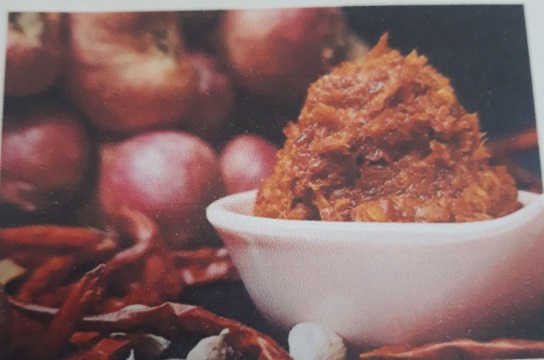 นายสิงโทน แสนแสง  อายุ 56 ปี723 ม.1 ต.กรอกสมบูรณ์  อ.ศรีมหาโพธิ จ.ปราจีนบุรีภูมิปัญญาท้องถิ่น /ปราชญ์ชาวบ้าน :ด้านโภชนาการ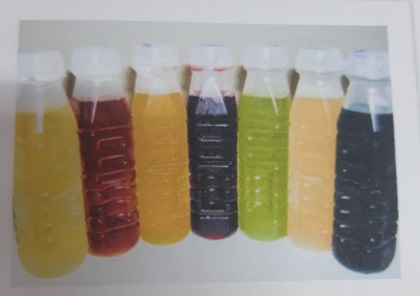 นางสาวพนม  พิกุลทอง อายุ 52 ปี84/1 ม.1 ต.กรอกสมบูรณ์  อ.ศรีมหาโพธิ จ.ปราจีนบุรีภูมิปัญญาท้องถิ่น /ปราชญ์ชาวบ้าน :ตีกลองยาว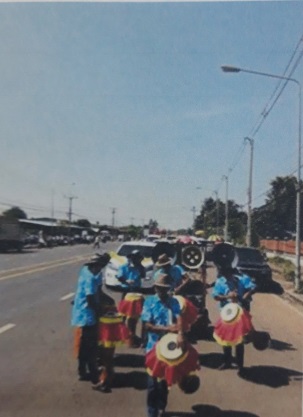 นายณรงค์  พลับพลา อายุ 47 ปี142 ม.1 ต.กรอกสมบูรณ์  อ.ศรีมหาโพธิ จ.ปราจีนบุรีภูมิปัญญาท้องถิ่น /ปราชญ์ชาวบ้าน :ด้านโภชนาการ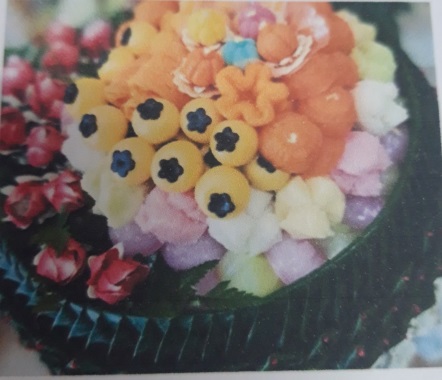 นายสมพร  ไพเราะ อายุ 53 ปี35 ม.1 ต.กรอกสมบูรณ์  อ.ศรีมหาโพธิ จ.ปราจีนบุรี ภูมิปัญญาท้องถิ่น /ปราชญ์ชาวบ้าน :ทำนา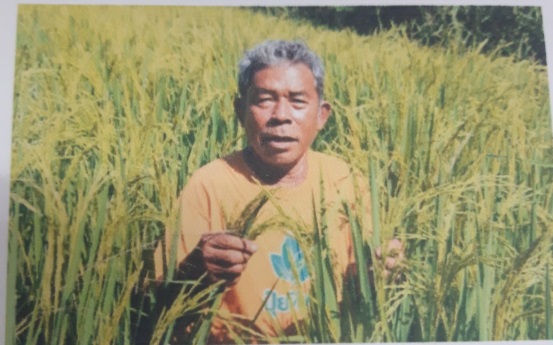 นายทองไกร  หาวงษ์ อายุ 72 ปี203 ม.1 ต.กรอกสมบูรณ์ อ.ศรีมหาโพธิ จ.ปราจีนบุรีภูมิปัญญาท้องถิ่น /ปราชญ์ชาวบ้าน :หาปลา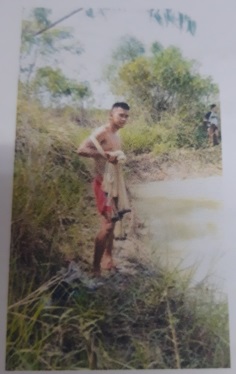 นายทินณากรณ์  หาวงษ์ อายุ 32 ปี203 ม.1 ต.กรอกสมบูรณ์  อ.ศรีมหาโพธิ จ.ปราจีนบุรีภูมิปัญญาท้องถิ่น /ปราชญ์ชาวบ้าน:การทำกลองยาว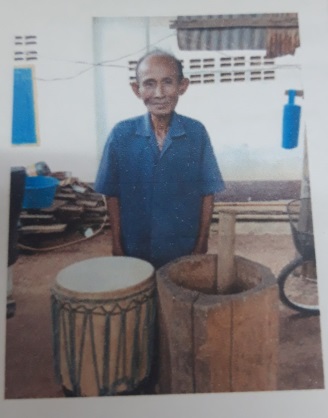 นายเสี่ยน  เกาะยางเผือก อายุ 79 ปี64 ม.1 ต.กรอกสมบูรณ์  อ.ศรีมหาโพธิ จ.ปราจีนบุรีลำดับที่ชื่อ-สกุลอายุที่อยู่1นายทินณากรณ์  หาวงษ์32203 ม.1 ต.กรอกสมบูรณ์  อ.ศรีมหาโพธิ จ.ปราจีนบุรี2นายสมชาย  รื่นสดงาม35311 ม.1 ต.กรอกสมบูรณ์  อ.ศรีมหาโพธิ จ.ปราจีนบุรี3นายทองไกร  หาวงษ์72203 ม.1 ต.กรอกสมบูรณ์ อ.ศรีมหาโพธิ จ.ปราจีนบุรี4นายกฤต  แดงกูล64561 ม.1 ต.กรอกสมบูรณ์ อ.ศรีมหาโพธิ จ.ปราจีนบุรีลำดับที่ชื่อ-สกุลอายุที่อยู่1นายเสี่ยน  เกาะยางเผือก7964 ม.1 ต.กรอกสมบูรณ์  อ.ศรีมหาโพธิ จ.ปราจีนบุรี2นางสาวขนิษฐา  อินทร์ตา 43751 ม.1 ต.กรอกสมบูรณ์  อ.ศรีมหาโพธิ จ.ปราจีนบุรี3นางสมพร  เกิดมั่น40341/1 ม.1 ต.กรอกสมบูรณ์  อ.ศรีมหาโพธิ จ.ปราจีนบุรี4นางเรียม  แสนวงษ์38311  ม.1 ต.กรอกสมบูรณ์  อ.ศรีมหาโพธิ จ.ปราจีนบุรีลำดับที่ชื่อ-สกุลอายุที่อยู่1นางสุมิตรา  บุญเกิด4969 ม.1 ต.กรอกสมบูรณ์  อ.ศรีมหาโพธิ จ.ปราจีนบุรีลำดับที่ชื่อ-สกุลอายุที่อยู่1นายชัชวาล  พุพงษ์5356 ม.1 ต.กรอกสมบูรณ์  อ.ศรีมหาโพธิ จ.ปราจีนบุรีลำดับที่ชื่อ-สกุลอายุที่อยู่1นายเพชร์โสภณ  โคบุตร18199 ม.1 ต.กรอกสมบูรณ์  อ.ศรีมหาโพธิ จ.ปราจีนบุรี2นายณรงค์  พลับพลา47142 ม.1 ต.กรอกสมบูรณ์  อ.ศรีมหาโพธิ จ.ปราจีนบุรีลำดับที่ชื่อ-สกุลอายุที่อยู่1นายสมพร  ไพเราะ5335 ม.1 ต.กรอกสมบูรณ์  อ.ศรีมหาโพธิ จ.ปราจีนบุรี2นางสาวพนม  พิกุลทอง5284/1 ม.1 ต.กรอกสมบูรณ์  อ.ศรีมหาโพธิ จ.ปราจีนบุรี3นายสิงโทน แสนแสง56723 ม.1 ต.กรอกสมบูรณ์  อ.ศรีมหาโพธิ จ.ปราจีนบุรี